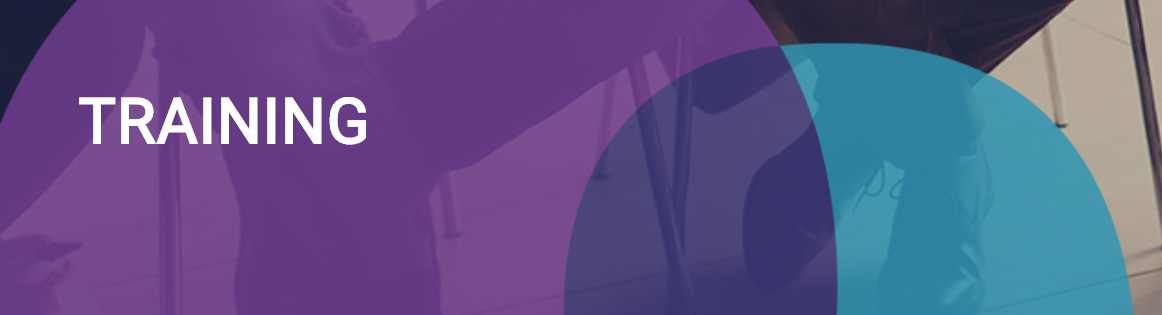 Suicide is the biggest killer of young people – male and female – under 35 in the UK. Every year many thousands more attempt or contemplate suicide, harm themselves or suffer alone, afraid to speak openly about how they are feeling.Identifying and Talking about Suicide (3 hours) is an accredited half-day course. It teaches skills to people who work with young people and adults.  This course is suitable for front line staff i.e. school nurses, GPs, practice nurses and emergency department staff.The key objectives are;To consider our attitudes around suicideTo consider ‘signs’ that may indicate someone is having thoughts of suicide – and how we ask about thoseTo understand how to listen to someone talking about suicide – and why that’s importantTo discuss your experiences of supporting people with thoughts of suicide – and the importance of debriefing and self-careBooking Form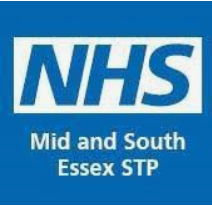 Training will be delivered by PAPYRUS - the national charity dedicated to the prevention of young suicide:- https://papyrus-uk.org/  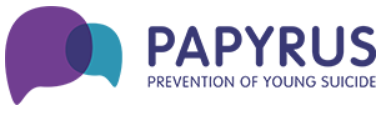 Name:Organisation name and address:Email address:Contact Telephone number:Preferred course venue and date:Preferred course venue and date:Preferred course venue and date:Billericay – Barleylands CentreSouthend – Tickfield CentreChelmsford – Writtle CollegeAlternative course venue and date if preferred date is not available:Alternative course venue and date if preferred date is not available:Alternative course venue and date if preferred date is not available:Billericay – Barleylands CentreSouthend – Tickfield CentreChelmsford – Writtle CollegeAccessibility requirementsPlease give details of any specific requirements you would like us to be aware ofAny other informationPlease give details of any information relevant to the training delivery